มหาวิทยาลัยเทคโนโลยีราชมงคลพระนคร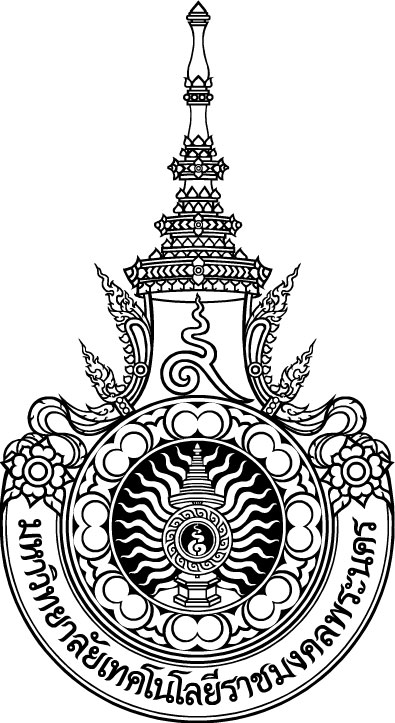 แบบขอสอบวัดคุณสมบัติชื่อนักศึกษา (นาย,นาง,นางสาว) ........................................................................................................................รหัสประจำตัวนักศึกษา   ............................................................................	 ปกติ		 สมทบระดับปริญญาเอก	หลักสูตร ...................................................................................................................สาขาวิชา...................................................................................................................โทรศัพท์บ้าน/ที่ทำงาน  ......................................................  โทรศัพท์มือถือ ...................................................รูปแบการสอบ		 ข้อเขียน		 ปากเปล่า		 ทั้งสองแบบเรียน  คณบดีคณะวิศวกรรมศาสตร์		ข้าพเจ้าขอเสนอสอบวัดคุณสมบัติ เพื่อโปรดพิจารณาแต่งตั้งคณะกรรมการสอบต่อไป             	ความเห็นคณะกรรมการบริหารหลักสูตร	      เห็นควรอนุมัติแต่งตั้งคณะกรรมการสอบวัดคุณสมบัติ ดังนี้ประธานกรรมการ ............................................................................................กรรมการ ..........................................................................................................กรรมการ ..........................................................................................................กรรมการ ..........................................................................................................กรรมการและเลขานุการ ...................................................................................กำหนดสอบวันที่.........เดือน .................พ.ศ..........เวลา.............น. ณ ห้อง............อาคาร....................................แบบรายงานผลการสอบวัดคุณสมบัติชื่อ  นามสกุล		.......................................................................................ชื่อปริญญา		.......................................................................................สาขาวิชา		.......................................................................................คณะ			.......................................................................................อาจารย์ที่ปรึกษา		.......................................................................................			...........................................................................................................................................................................................................................................................................................ผลการสอบวัดคุณสมบัติ(  )   S  	 (  )  Uข้อเสนอแนะ   ..............................................................................................................................................................................................................................................................................................................................................................................................................................................................................................................................			.......................................................................   ประธานกรรมการ                          	   (...............................................................)			.......................................................................   กรรมการ                          	   (...............................................................)			.......................................................................   กรรมการ                          	   (...............................................................)			.......................................................................   กรรมการ                          	   (...............................................................)			.......................................................................   กรรมการและเลขานุการ                          	   (...............................................................)		          วันที่  ......  เดือน.......................... พ.ศ. .............                      อนุมัติผลการสอบดังเสนอ				.........................................................  คณบดี				 (.....................................................)  		                วันที่  ......  เดือน.......................... พ.ศ. .............การกำหนดคณะกรรมการสอบสามารถเสนอรายชื่อคณะกรรมการสอบวัดคุณสมบัติ ได้จำนวน 3 – 5 คนลงชื่อ...............................................................นักศึกษา       (............................................................)วันที่....... เดือน....................... พ.ศ...........ลงชื่อ..............................................................ประธานหลักสูตร      (..............................................................)วันที่....... เดือน....................... พ.ศ...........ลงชื่อ.....................................................หัวหน้าสาขาวิชา       (...................................................)วันที่....... เดือน....................... พ.ศ...........ฝ่ายวิชาการและวิจัย(   )   เห็นชอบ(   )   อื่น ๆ .............................................................................................................................(..........................................................)รองคณบดีฝ่ายวิชาการและวิจัยวันที่....... เดือน....................... พ.ศ...........การอนุมัติ (   )   เห็นชอบ (   )   อื่น ๆ .........................................................................................................(............................................................)คณบดีคณะวิศวกรรมศาสตร์                   วันที่....... เดือน....................... พ.ศ...........